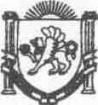 Республика КрымНижнегорский район Администрация Чкаловского сельского поселенияПостановление№ 5022.04.2020г.									с.ЧкаловоОб утверждении анализа финансовых, экономических, социальных и иных показателей развития малого и среднего предпринимательства и эффективности применения мер по его развитию на территории Чкаловского сельского поселения Нижнегорского района Республики Крым по итогам 2019 годаРуководствуясь Федеральным законом от 24.07.2007 N 209-ФЗ "О развитии малого и среднего предпринимательства в Российской Федерации", Федеральным законом от 06.10.2003 N 131-ФЗ «Об общих принципах организации местного самоуправления в Российской Федерации», Уставом Чкаловского сельского поселения Нижнегорского района Республики КрымПОСТАНОВЛЯЕТ:Утвердить анализ финансовых, экономических, социальных и иных показателей развития малого и среднего предпринимательства и эффективности применения мер по его развитию на территории Чкаловского сельского поселения по итогам 2019 года (прилагается);Настоящее постановление обнародовать на информационном стенде Чкаловского сельского совета по адресу: с. Чкалово, ул. Центральная, 54а, и на официальном сайте муниципального образования Чкаловское  сельское поселение Нижнегорского района Республики Крым – чкаловское рф.  Настоящее постановление вступает в силу со дня его официального обнародования.Контроль за исполнением постановления оставляю за собой.Председатель Чкаловского сельского совета-глава администрации Чкаловского сельского поселения										М.Б.ХалицкаяУтвержденпостановлением администрацииЧкаловского сельского поселенияот 22.04.2020 г. № 50Анализ финансовых, экономических, социальных и иных показателей развития малого и среднего предпринимательства и эффективностиприменения мер по его развитию на территории Чкаловского сельского поселения по итогам 2019 года.Анализ о состоянии, проблем и перспектив развития малого и среднего предпринимательства на территории Чкаловского сельского поселения по итогам 2017 года подготовлен на основании статьи 11 Федерального закона от 24 июля 2007 г. № 209-ФЗ «О развитии малого и среднего предпринимательства в Российской Федерации».Структура малых предприятий на территории Чкаловского сельского поселения по видам экономической деятельности в течение ряда лет остается практически неизменной.На территории Чкаловского сельского поселения по итогам 2019 года количество действующих малых предприятий составило 8 единиц. Из них:  КФХ – 1 (ед), индивидуальных предпринимателей - 7 (чел).На территории Чкаловского сельского поселения работают 7 стационарных магазина смешанного типа. Также товарами первой необходимости осуществляют торговлю почтовое отделение.  Конкурсы на получение грантов начинающим субъектам малого и среднего предпринимательства в Чкаловском муниципальном образовании в 2019 году не проводились.В целом на территории Чкаловского сельского поселения прослеживается положительная динамика развития субъектов малого и среднего предпринимательства.Развитие инфраструктуры поддержки субъектов малого и среднего предпринимательства.В Чкаловском сельском поселении нет действующих объектов инфраструктуры поддержки субъектов малого и среднего предпринимательства. Основные проблемы, перспективы развития малого и среднего предпринимательства, предложения по его развитию на территории Чкаловского сельского поселенияНа развитие предпринимательства на территории Чкаловского сельского поселения серьезное влияние оказывают существующая экономическая ситуация и  связанные с ней общие проблемы, а именно:низкая доступность кредитных ресурсов при недостаточности собственного стартового капитала, слабый уровень знаний для успешного начала предпринимательской деятельности;высокая стоимость заемных средств, привлекаемых субъектами малого и среднего предпринимательства для осуществления хозяйственной деятельности;низкая доля предприятий производственной сферы, преобладание сферы торговли, низкая востребованность сферы услуг;дефицит квалифицированных кадров, недостаточный уровень профессиональной подготовки;в связи с дефицитом местного бюджета отсутствие реального финансирования муниципальных программ развития малого и среднего предпринимательства;- низкая предпринимательская активность молодежи.Перспективы развития:-реализация муниципальной программы «Развитие и поддержка малого и среднего предпринимательства на территории Чкаловского сельского поселения».